Hello Ryan,We would like to appreciate every one of the attendees for coming out in such large numbers to make our last inter-college sports meet a big success.We'd also like to encourage you for your pole vault honors, as well as your baseball team's victory. We are grateful for your sponsorship and attendance, because no activity can be effective even without involvement of its attendees.Success and failure are minor concerns- what matters most is attendance. I hope you had a nice time at the event and were able to network with others who shared your interests.I have attached a survey for you to fill out if you have any suggestions for us, and we'd like you to rate our recent results. Take a minute to fill the survey so that we can give it our all during the next sports.Thank youSports Committee Maryland House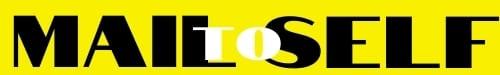 